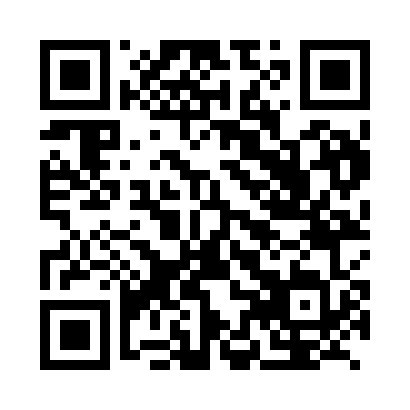 Prayer times for Bamenyam, CameroonWed 1 May 2024 - Fri 31 May 2024High Latitude Method: NonePrayer Calculation Method: Muslim World LeagueAsar Calculation Method: ShafiPrayer times provided by https://www.salahtimes.comDateDayFajrSunriseDhuhrAsrMaghribIsha1Wed4:546:0612:163:346:267:332Thu4:546:0612:163:346:267:343Fri4:536:0612:163:346:267:344Sat4:536:0512:153:356:267:345Sun4:536:0512:153:356:267:346Mon4:526:0512:153:356:267:347Tue4:526:0512:153:356:267:348Wed4:526:0512:153:366:267:359Thu4:516:0412:153:366:267:3510Fri4:516:0412:153:366:267:3511Sat4:516:0412:153:376:267:3512Sun4:516:0412:153:376:267:3513Mon4:506:0412:153:376:267:3614Tue4:506:0412:153:376:277:3615Wed4:506:0412:153:386:277:3616Thu4:506:0412:153:386:277:3617Fri4:506:0312:153:386:277:3718Sat4:496:0312:153:396:277:3719Sun4:496:0312:153:396:277:3720Mon4:496:0312:153:396:277:3721Tue4:496:0312:153:406:287:3822Wed4:496:0312:153:406:287:3823Thu4:496:0312:163:406:287:3824Fri4:496:0312:163:406:287:3825Sat4:486:0312:163:416:287:3926Sun4:486:0312:163:416:287:3927Mon4:486:0312:163:416:297:3928Tue4:486:0312:163:426:297:4029Wed4:486:0312:163:426:297:4030Thu4:486:0312:163:426:297:4031Fri4:486:0412:173:426:307:40